user:Prawny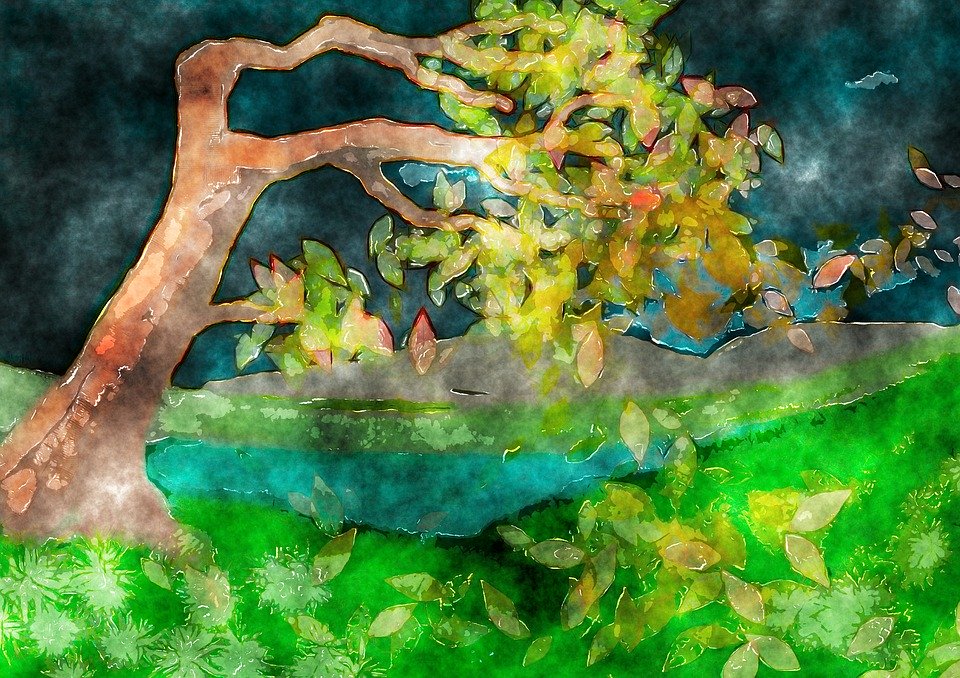 